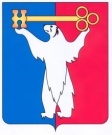 АДМИНИСТРАЦИЯ ГОРОДА НОРИЛЬСКАКРАСНОЯРСКОГО КРАЯРАСПОРЯЖЕНИЕ___________2024	г. Норильск	№ _______О предоставлении разрешения на условно разрешенный вид использования земельного участкаПо результатам рассмотрения заявления о предоставлении разрешения на условно разрешенный вид использования земельного участка от 31.05.2024 
№ 190/818 и представленных документов Управления имущества Администрации города Норильска, в соответствии с Градостроительным кодексом Российской Федерации, Федеральным законом от 06.10.2003 № 131-ФЗ «Об общих принципах организации местного самоуправления в Российской Федерации», Правилами землепользования и застройки муниципального образования город Норильск, утвержденными решением Норильского городского Совета депутатов от 10.11.2009 
№ 22-533, на основании заключения по результатам публичных слушаний от __.06.2024, протокола публичных слушаний от __.06.2024 
№ __, рекомендаций Комиссии по землепользованию и застройке муниципального образования город Норильск от     .06.2024 №     , 1.	Предоставить разрешение на условно разрешенный вид использования земельного участка земельного участка с кадастровым номером 24:55:0403005:2640 «автомобильный транспорт», расположенного по адресу: Российская Федерация, Красноярский край, городской округ город Норильск, город Норильск, улица Заводская, земельный участок 10/2.2.	Управлению по градостроительству и землепользованию Администрации города Норильска направить копию настоящего распоряжения в адрес:2.1.	Управления Федеральной службы государственной регистрации, кадастра и картографии по Красноярскому краю для внесения изменений в сведения о земельном участке в государственный кадастр недвижимости в течение 5 рабочих дней с даты его издания;2.2.	Управления имущества Администрации города Норильска в установленный срок.3.	Опубликовать настоящее распоряжение в газете «Заполярная правда» и разместить его на официальном сайте муниципального образования город Норильск.4.	Настоящее распоряжение вступает в силу после его официального опубликования и действует в течение одного года.5.	Контроль за исполнением пункта 2 настоящего распоряжения возложить на заместителя Главы города Норильска по земельно-имущественным отношениям.Глава города Норильска	                                                                                    Д.В. КарасевСмирнов Александр Николаевич(3919) 43-70-20